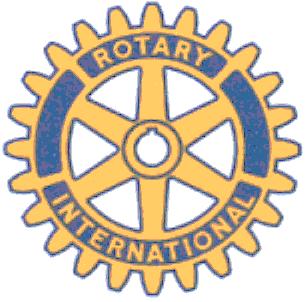 Rotary Club of Carleton PlaceThe no-name notes of the (now) official Carleton Place Rotary Club meeting of the 21st August 2002T  his week, we welcomed Kirk White. I told him to ignore the staring Sargeant-at-Arms and the little humming noises he was making.David McGlade introduced Peter Code, a visitor from the Perth Club, who said Grace for us, using a form written by a member of the Perth Club and used by them on a regular basis. He also announced that the Perth club would be providing a Podium for our use. He then went on to explain the Guatamalan Stove Project that was a Rotary International Project. Rotary International can provide a Canadian made cooking stove to a Guatamalan family. These stoves are a great help to the Guatamalans and also ease the depredation of the rain forest by the search for firewood.David reminded members that the meeting day of the Perth Club is Monday, and that Peter Code had assured him that visitors from Carleton Place would be most welcome.He also pointed out that we needed a piano player (to accompany the singing of the National Athem), and took the opportunity to introduce ‘Happy Dollars’. This is a donation to mark any piece of ‘Happy News’ announced by any member. To start things off, he donated $5.00 on relating that I had made a drive to Chibougamou (820km) to fetch a sick grandchild – who is very much better now, thank you.Kyle McNeely, as Chairman of the Tulip Bulb Project, solicited help and obtained two members for his Committee. Early news is that the bulbs will be sold 10 for $10.00 More details will come later.The 50/50 ticket was drawn by Peter Code, and was won by D Alan Jones, the Sargeant-at-Arms. Alan was quick to donate the money back to the club, but was reminded that custom forbade anyone from donating their winnings back in this manner.Alan announced that the lists of Greeters and 50/50 ticket vendors would be pablished here (see the chart below) those named were free to swap names (as long as they inform the Sargeant-at-Arms).The Guest Speaker was yours truly, who explained some of the factors involved in the determination of “value” in a rare object or painting. Pat Whitney thanked me with charm and grace, and I returned to the obscurity of the crowd.Here, then, is the Schedule of Workers published by the Sargeant-at-Arms, who points out the those named are responsible for finding a replacement if they can’t attend.George RolfeRecording Secretary.DateGreeter50/50Aug  28Pat WGord MSept 4Roy VIan MSept 11Deb TBrendaSept 14Brian TGlen LSept 25Ernie RLaura F